Bill # 73-24The Graduate and Professional Student Association (GPSA)The Pennsylvania State University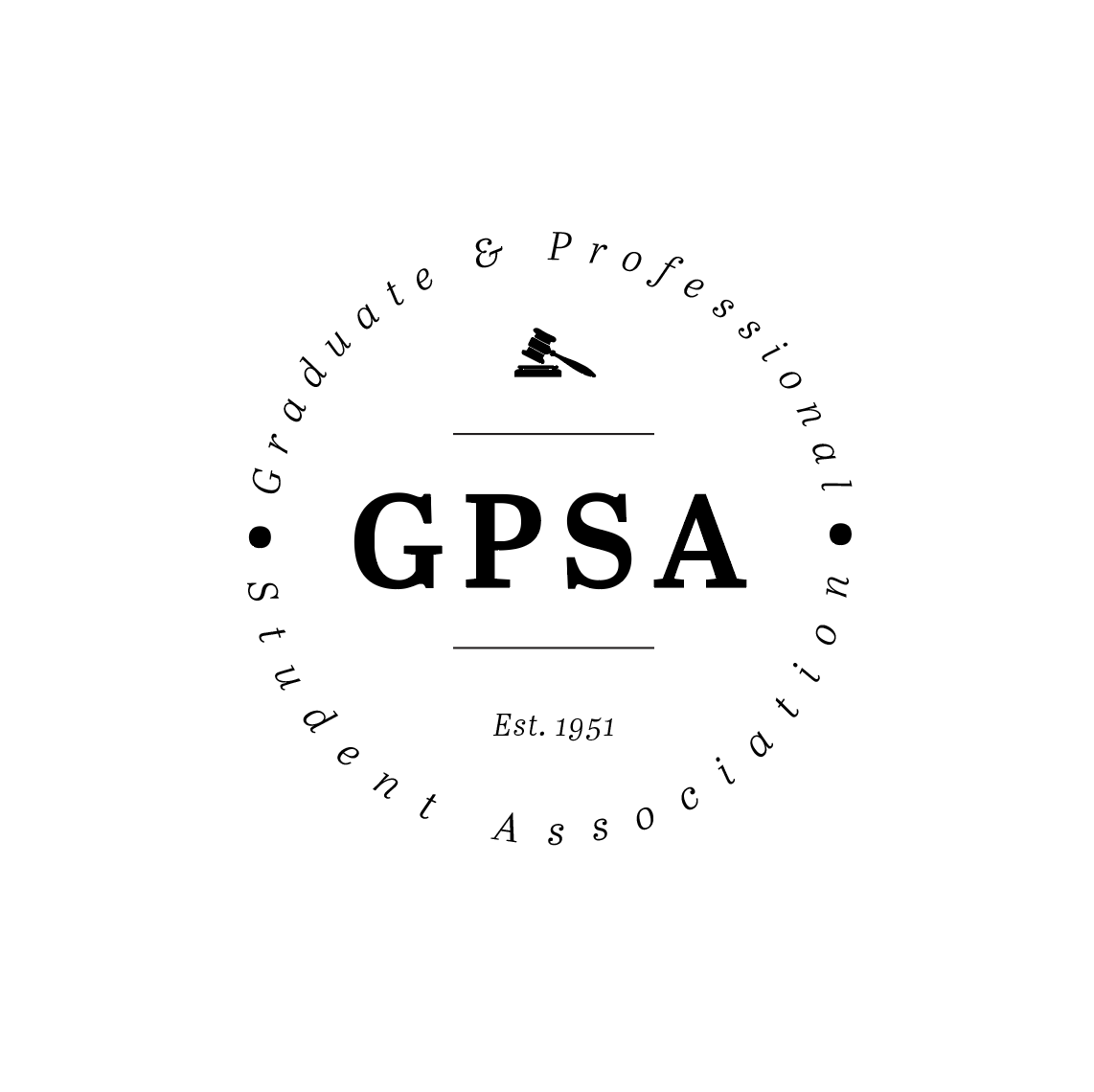 of the 73rd Assembly02/07/2024Be it decided by the Assembly of Elected Delegates, Graduate & Professional Student Association Co-SponsorshipFunding for “Don’t Sweat the Small Talk: The Art of Networking”(Decided: [ Y / N / A ])Nature of the Situation:“Don’t Sweat the Small Talk: The Art of Networking” is a panel event hosted by the GPSA’s Professional Development Committee. Given the graduate student career fair on February 23rd, the focus of this panel will be to guide students through the art of networking. As graduate students, we don’t excel in small talk. We prefer to hide behind our research or technology. However, we recognize that small talk during career fairs or job interviews is one aspect that can set a student apart from the others. We are inviting expert panelists to discuss a series of skills that graduate students can develop to present themselves and their research in an efficient yet effective manner while building meaningful connections in a short period of time. Through this panel, we are hoping to equip students with this essential soft skill to give them confidence before the career fair and for their future endeavors.Recommended Course of Action:The Graduate and Professional Student Association agrees to co-sponsor the "Don’t Sweat the Small Talk: The Art of Networking” in the amount of $700. An itemized budget is below:Total requested from GPSA: $700Total cost of event: $700Respectfully submitted,Scarlett Iglesias HoyosDelegate, College of EducationPresident ___________________________________________________      	Affirm	Veto	The Graduate and Professional Student AssociationStoreItemPriceNumber of ItemsTotalHUB 302 - $45/hrRoom rental$90 190WalmartSlider party tray (feeds 15-20)$38 6228Sam's ClubFruit and Cheese Party Tray (feeds 15-20)$33 6198Sam's ClubAquafina water bottle pack (32 count)$5.68 528.4Sam's ClubFrito-Lay Classic Mix Variety Pack (50 pk.)$18.48 236.96StarbucksGiftcards for panelists$10 440Tax and estimated cost consideration$79 178.64